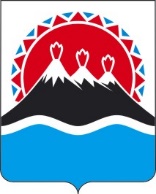 МИНИСТЕРСТВО СЕЛЬСКОГО ХОЗЯЙСТВА, ПИЩЕВОЙ И ПЕРЕРАБАТЫВАЮЩЕЙ ПРОМЫШЛЕННОСТИ КАМЧАТСКОГО КРАЯПРИКАЗО внесении изменений в приказ Министерства сельского хозяйства, пищевой и перерабатывающей промышленности Камчатского края от 13.01.2023 № 29/8 «Об утверждении форм документов для получения субсидии на возмещение части затрат, связанных с производством и реализацией хлеба и хлебобулочных изделий (за исключением кондитерских)»ПРИКАЗЫВАЮ:1. Внести в приказ Министерства сельского хозяйства, пищевой и перерабатывающей промышленности Камчатского края от 13.01.2023 № 29/8 «Об утверждении форм документов для получения субсидии на возмещение части затрат, связанных с производством и реализацией хлеба и хлебобулочных изделий (за исключением кондитерских)» следующие изменения:1) наименование изложить в следующей редакции:«Об утверждении форм документов для получения субсидии предприятиям, осуществляющим деятельность в сфере пищевой и перерабатывающей промышленности, на возмещение части затрат, связанных с производством и реализацией хлеба и хлебобулочных изделий (за исключением кондитерских), и проведения отбора получателей субсидии»;2) преамбулу изложить в следующей редакции: «В целях реализации пунктов 4–6 части 36 Порядка предоставления субсидии предприятиям, осуществляющим деятельность в сфере пищевой и перерабатывающей промышленности, на возмещение части затрат, связанных с производством и реализацией хлеба и хлебобулочных изделий (за исключением кондитерских), и проведения отбора получателей субсидии, утвержденного постановлением Правительства Камчатского края от 30.12.2022 № 773-П»;3) часть 1 изложить в следующей редакции:«1. Утвердить следующие формы документов для получения субсидии предприятиям, осуществляющим деятельность в сфере пищевой и перерабатывающей промышленности, на возмещение части затрат, связанных с производством и реализацией хлеба и хлебобулочных изделий (за исключением кондитерских), и проведения отбора получателей субсидии:1) согласие на обработку персональных данных согласно приложению 1 к настоящему приказу;2) согласие на публикацию (размещение) на едином портале и официальном сайте информации об участнике отбора, о подаваемой участником отбора заявке, иной информации об участнике отбора, связанной с соответствующим отбором согласно приложению 2 к настоящему приказу;3) сведения о производстве и реализации хлеба и хлебобулочных изделий (за исключением кондитерских) за период, заявленный для предоставления субсидии согласно приложению 3 к настоящему приказу.»;4) приложение 1 изложить в редакции согласно приложению 1 к настоящему приказу;5) приложение 2 изложить в редакции согласно приложению 2 к настоящему приказу;6) приложение 3 изложить в редакции согласно приложению 3 к настоящему приказу;7) приложения 4–7 признать утратившими силу.2. Настоящий приказ вступает в силу после дня его официального опубликования. ФОРМАСогласие
на обработку персональных данныхЯ, ____________________________________________________________,(ФИО (отчество – при наличии) субъекта персональных данных)зарегистрированный(ая) по адресу: __________________________________________________________________________________________________________,документ, удостоверяющий личность: ____________ «______»  «____________»                                                                                              (вид документа)           (серия)               (№ документа)____________________________________________________________________,(когда и кем выдан)даю согласие на обработку моих персональных данных Министерству сельского хозяйства, пищевой и перерабатывающей промышленности Камчатского края (Россия, Камчатский край, 683017, г. Петропавловск-Камчатский, ул. Владивостокская д. 2/1 (далее – оператор), в связи с предоставлением документов на участие в отборе и получение субсидии предприятиям, осуществляющим деятельность в сфере пищевой и перерабатывающей промышленности, на возмещение части затрат, связанных  с производством и реализацией хлеба и хлебобулочных изделий (за исключением кондитерских) (далее – субсидия).Перечень персональных данных, на обработку которых дается согласие:фамилия, имя, отчество (отчество – при наличии);дата рождения;место рождения;гражданство;адрес регистрации, фактического проживания;данные паспорта;номер телефона;электронный адрес;ИНН.Перечень действий с персональными данными, на совершение которых дается согласие, общее описание используемых оператором способов обработки:1) получение персональных данных у субъекта персональных данных, а также у третьих лиц в случае дополнительного согласия субъекта;2) хранение персональных данных (в электронном виде и на бумажном носителе);3) уточнение (обновление, изменение) персональных данных;4) использование персональных данных в связи с предоставлением документов для участия в отборе и получения субсидии, за исключением данных о дате и месте рождения, адресе регистрации и фактического проживания, паспортных данных;5) передача персональных данных субъекта в порядке, предусмотренном законодательством Российской Федерации.Настоящие согласие дается на срок проведения отбора, а также рассмотрения и принятия решения о предоставлении субсидии, и на весь срок хранения документов у оператора.Порядок отзыва настоящего согласия: по личному заявлению субъекта персональных данных.«____» _____________ 20___ г.                                                                                                                                      ».ФОРМАСогласиена публикацию (размещение) на едином портале и официальном сайте информации об участнике отбора, о подаваемой участником отбора заявке, иной информации об участнике отбора, связанной с соответствующим отборомНастоящим даю согласие на публикацию (размещение) на едином портале бюджетной системы Российской Федерации и на официальном сайте исполнительных органов Камчатского края на странице Министерства сельского хозяйства, пищевой и перерабатывающей промышленности Камчатского края в информационно-телекоммуникационной сети «Интернет» https://www.kamgov.ru/minselhoz в разделе «Текущая деятельность» информации об_______________________________________________________(наименование участника отбора)как участнике отбора на предоставление субсидии предприятиям, осуществляющим деятельность в сфере пищевой и перерабатывающей промышленности, на возмещение части затрат, связанных с производством и реализацией хлеба и хлебобулочных изделий (за исключением кондитерских), о подаваемой заявке и иной информации, связанной с отбором.Настоящее согласие действует со дня его подписания. М.П. (при наличии)«____» _____________ 20___ г.                                                                                                                                      ».ФОРМАВ Минсельхозпищепром Камчатского краяСведенияо производстве и реализации хлеба и хлебобулочных изделий (за исключением кондитерских) за период, заявленный для предоставления субсидииза _______________________________20___г.(указать период)____________________________________________________________________(официальное наименование участника отбора)Участник отбора _______________  ____________________________       ____________                                                  (подпись)              (ФИО (отчество – при наличии)                        (дата)М.П. (при наличии)«____» _____________ 20___ г.                                                                                                                                      ».[Дата регистрации] № [Номер документа]г. Петропавловск-КамчатскийМинистр[горизонтальный штамп подписи 1]В.П. ЧернышПриложение 1 к приказу Министерства сельского хозяйства, пищевой и перерабатывающей промышленности Камчатского краяПриложение 1 к приказу Министерства сельского хозяйства, пищевой и перерабатывающей промышленности Камчатского краяПриложение 1 к приказу Министерства сельского хозяйства, пищевой и перерабатывающей промышленности Камчатского краяПриложение 1 к приказу Министерства сельского хозяйства, пищевой и перерабатывающей промышленности Камчатского краяот[REGDATESTAMP]№[REGNUMSTAMP]«Приложение 1к приказу Министерства сельского хозяйства, пищевой и перерабатывающей промышленности Камчатского краяот 13.01.2023 № 29/8(подпись)(ФИО (отчество – при наличии)Приложение 2 к приказу Министерства сельского хозяйства, пищевой и перерабатывающей промышленности Камчатского краяПриложение 2 к приказу Министерства сельского хозяйства, пищевой и перерабатывающей промышленности Камчатского краяПриложение 2 к приказу Министерства сельского хозяйства, пищевой и перерабатывающей промышленности Камчатского краяПриложение 2 к приказу Министерства сельского хозяйства, пищевой и перерабатывающей промышленности Камчатского краяот[REGDATESTAMP]№[REGNUMSTAMP]«Приложение 2к приказу Министерства сельского хозяйства, пищевой и перерабатывающей промышленности Камчатского краяот 13.01.2023 № 29/8(подпись)(ФИО (отчество – при наличии) руководителя участника отбора)Приложение 3 к приказу Министерства сельского хозяйства, пищевой и перерабатывающей промышленности Камчатского краяПриложение 3 к приказу Министерства сельского хозяйства, пищевой и перерабатывающей промышленности Камчатского краяПриложение 3 к приказу Министерства сельского хозяйства, пищевой и перерабатывающей промышленности Камчатского краяПриложение 3 к приказу Министерства сельского хозяйства, пищевой и перерабатывающей промышленности Камчатского краяот[REGDATESTAMP]№[REGNUMSTAMP]«Приложение 3к приказу Министерства сельского хозяйства, пищевой и перерабатывающей промышленности Камчатского краяот 13.01.2023 № 29/8№ п/пПоказательЕд. изм.Значения  12341.Объем производства хлебобулочной продукции всего, из них:тонн1.1.хлебтонн2.Объем реализованных хлеба и хлебобулочных изделий, всеготонн